I am the LORD your God.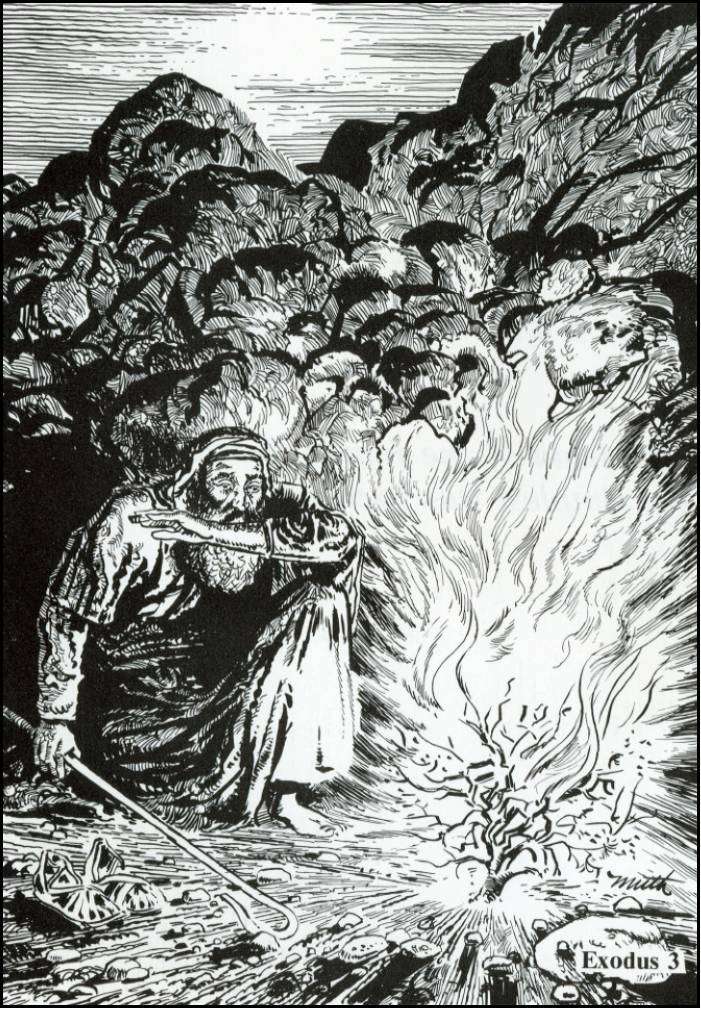 The 3 Purposes of the Law1 Timothy 1:9-10 – Curb (to keep in check the wickedness of ALL People)Romans 3:19-20  - Mirror  (Chief Purpose – To show ALL people their sin and need for a Savior)Psalm 119:1-5  - Guide  (Shows CHRISTIANS how to live in thanks and praise to God)Read Exodus 31. What is another name for Horeb? --Mt. Sinai2. What strange sight did Moses see? --Bush that was on fire but didn’t burn up3. Why didn't the bush burn up?--the LORD was appearing to Moses in the bush 4. What did God tell Moses to do? Why? --Take off his sandals--He was standing on holy ground  (in the presence of the HOLY one!)5. Describe Moses' reaction as you look at the picture. Why do you think he feels that way? – He is afraid-- He is looking at the appearance of the LORD himself (he is a sinner in the physical presence of the Holy God)6. In verse 14, God tells Moses his name. What is it?  The LORD – YaHWeh – “I AM”יהוה7. What do we learn about God from his name? --doesn’t change    -- faithful    -- always keeps his promises  -- Savior God (Ex. 34:6-7)Read Isaiah 9:6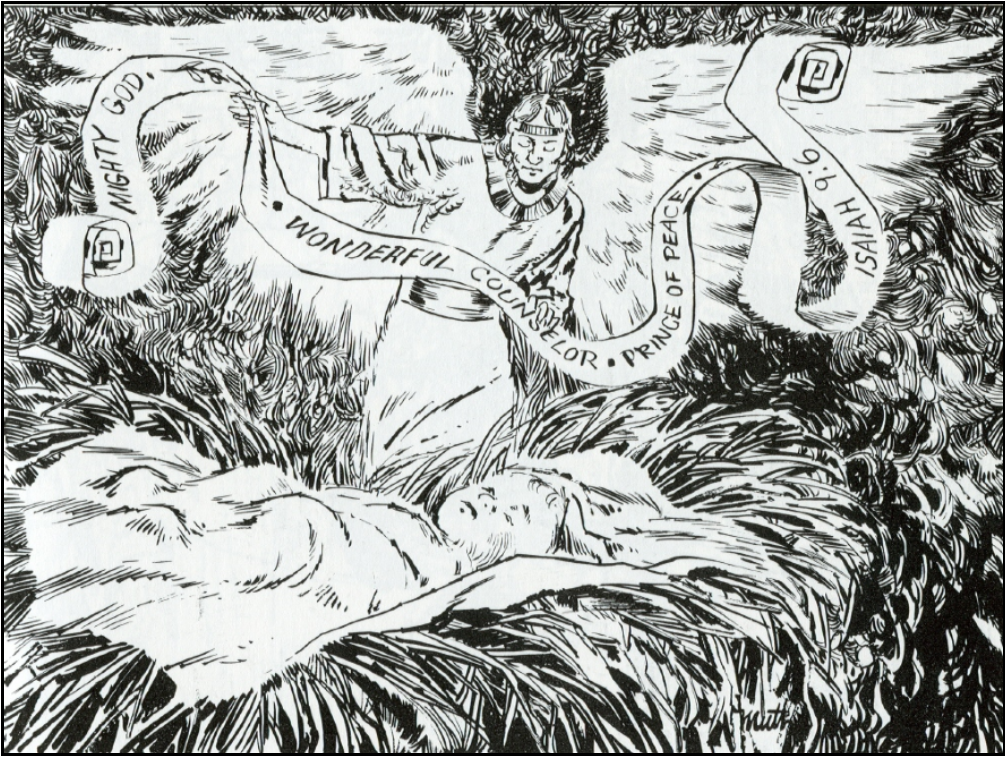 7. Who is the child in the picture? --baby Jesus8. Who is the other character? --One of the LORD’s angels9. What is he doing? --carrying a banner covered with names10. What is the child's name? --Wonderful Counselor,  Mighty God,       Everlasting Father,  Prince of Peace11. What did he come to do? --save us from our sins12. Why start our study of the 10 Commandments focusing on the LORD our God and his special names?  -- we need to remember who he is and what he has done for us--10 Commandments point out our sin and inability to save ourselves (Law)  --But when we hear who God is and what he has done  (the LORD our Savior God) we hear the Good News of forgiveness and salvation in Jesus (Gospel)--It’s this Good News that moves us to want to live as God wants (Law as Guide)